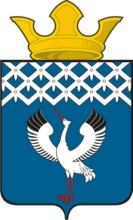 Российская ФедерацияСвердловская область Глава муниципального образования Байкаловского сельского поселения            от 15.12.2017 г. № 210/од-рРАСПОРЯЖЕНИЕс. БайкаловоО назначении ответственного лица за формирование и ведения                                  Перечня видов муниципального контроля в администрации муниципального образования Байкаловского сельского поселенияВ соответствии с частью 2 статьи 6  Федерального закона от 26.12.2008 №294-ФЗ «О защите прав юридических лиц и индивидуальных предпринимателей при осуществлении государственного контроля (надзора) и муниципального контроля», руководствуясь Федеральным законом от 06.10.2003 №131-ФЗ «Об общих принципах организации местного самоуправления в Российской Федерации», Уставом Байкаловского сельского поселения и решением  Думы муниципального образования Байкаловского сельского поселения от 31.05.2017г. №31 «О порядке ведения перечня видов муниципального контроля и органов местного самоуправления, уполномоченных на их осуществление на территории муниципального образования Байкаловского сельского поселения приказываю:1. Завьялкову Екатерину Михайловну, специалиста 1 категории администрации муниципального образования  назначить ответственной за формирование и ведения Перечня видов муниципального контроля в администрации муниципального образования Байкаловского сельского поселения.2.  Контроль исполнения настоящего Распоряжения оставляю за собой.Глава муниципального образования                                                                                 Байкаловского сельского поселения                                                    Д.В.Лыжин 